T.C.TOROSLAR KAYMAKAMLIĞIToroslar İlçe Milli Eğitim MüdürlüğüÇavuşlu İlkokulu Müdürlüğü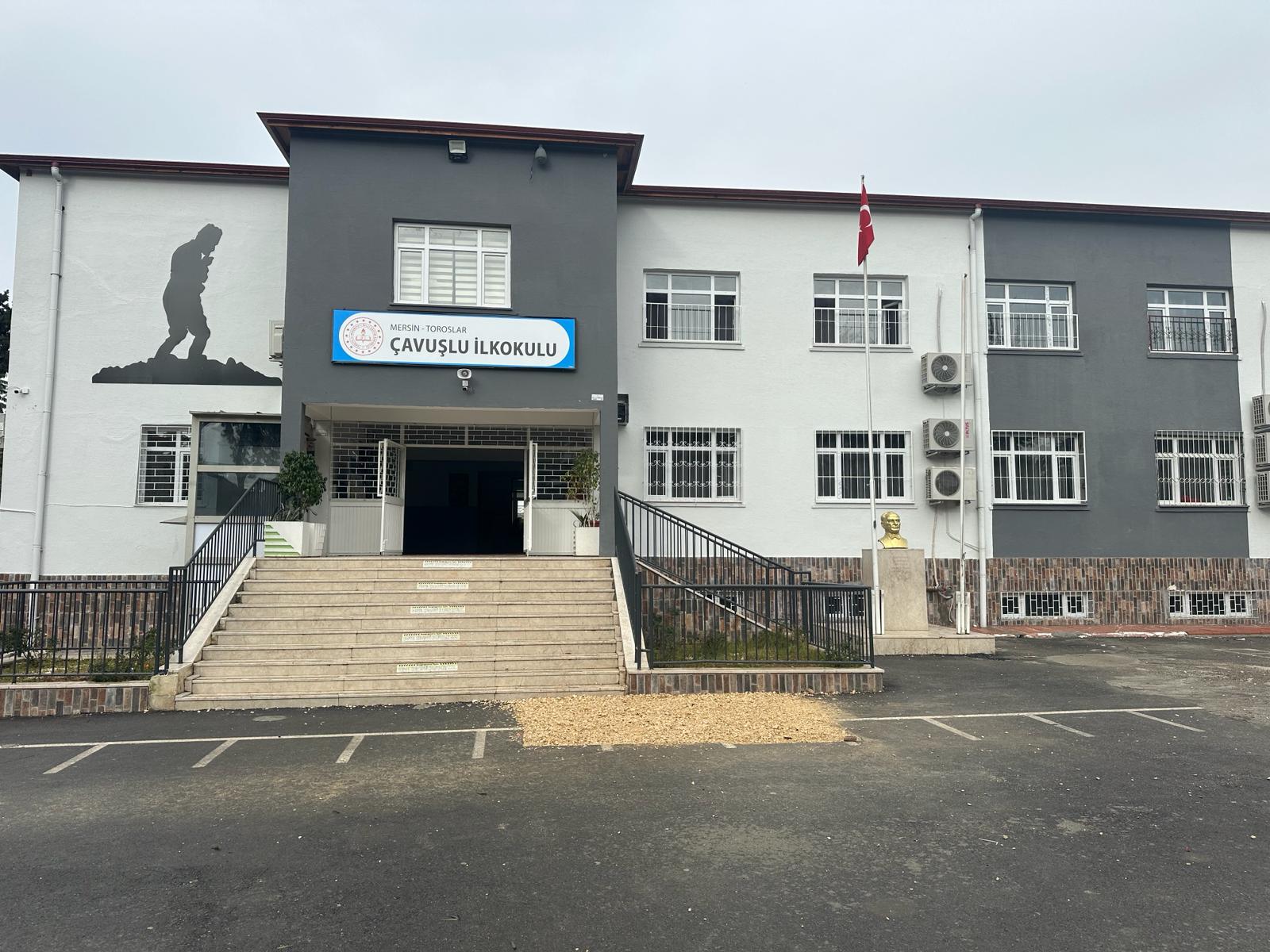 2024-2028 STRATEJİK PLANI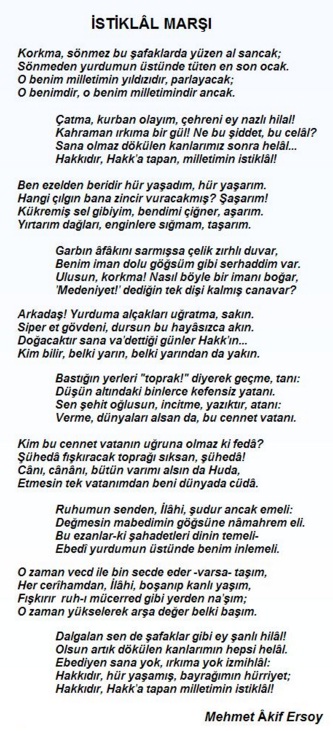 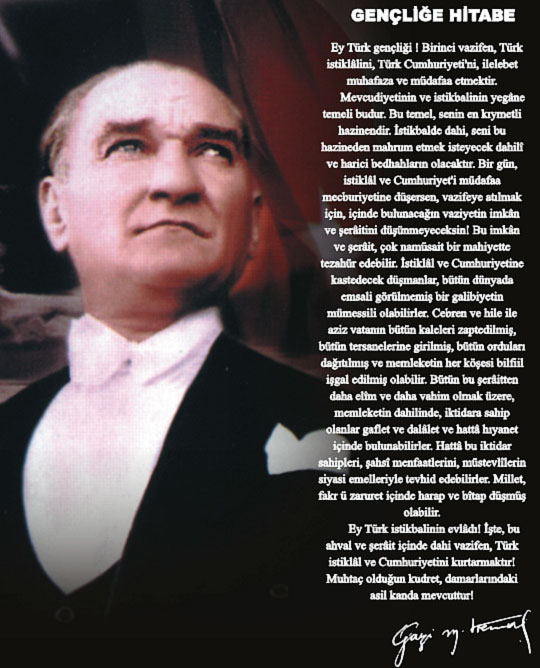 SUNUŞ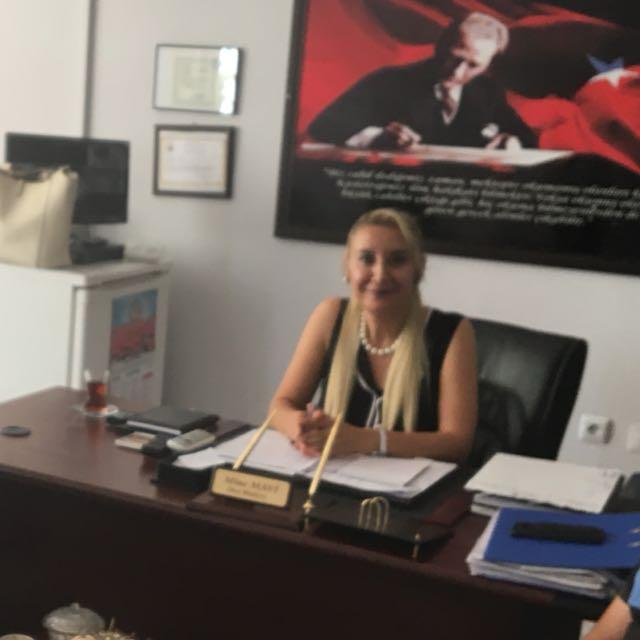          Hızlı bir biçimde değişen dünyamızda okulların başarılarının devamlığı, sorunlara stratejik çözümler üretmekten geçmektedir. Bunu başaran yöneticiler ve çalışanlar; kurumlarını gelecek yıllara daha güvenli bir biçimde taşıyabilirler.
         Büyük Önder Atatürk: “Herhangi bir amaca ulaşmakla yetinmeyeceğiz; durmadan daha ileriye varmak için çalışacağız.” Sözüyle stratejik planın önemini ifade etmiştir. Kamu kurumlarının stratejik planlama yapması yasal bir gereklilik olduğu kadar kendi geleceklerini planlamaları açısından da büyük önem arz etmektedir. Kaliteli, gerçekçi ve yenilikçi bir yönetimi benimsemiş bir kurum olarak bu çalışmayla; bulunduğumuz noktadan ulaşmak istediğimiz hedefe nasıl gideceğimizi, vardığımız yerden çalışmaları nasıl takip edeceğimizi ve değerlendireceğimizi esas aldık. 
      Bu stratejik planın Çavuşlu ilköğretim okulunun eğitim-öğretim ve yönetim hizmetlerini daha da kaliteli hale getireceğini umuyor ve bu planı hazırlayan ekibe, çalışma arkadaşlarıma ve emeği geçen herkese teşekkür ediyorum.															                                                                                              Mine MAVİ ÖZDEN																                                                                                          Okul MüdüİçindekilerSunuş………………………………………………………………………………………………………………………………………………………………………….………4.İçindekiler	5BÖLÜM I: GİRİŞ ve PLAN HAZIRLIK SÜRECİ	6BÖLÜM II: DURUM ANALİZİ	7Okulun Kısa Tanıtımı *	7.Okulun Mevcut Durumu: Temel İstatistikler	9PAYDAŞ ANALİZİ	12GZFT (Güçlü, Zayıf, Fırsat, Tehdit) Analizi	13Gelişim ve Sorun Alanları	14BÖLÜM III: MİSYON, VİZYON VE TEMEL DEĞERLER	17MİSYONUMUZ *	17.VİZYONUMUZ *…………………………………………………………………………………………………………………………………………………………...TEMEL DEĞERLERİMİZ *………………………………………………………………………………………………………………………………………………………17.BÖLÜM IV: AMAÇ, HEDEF VE EYLEMLER……………………………………………………………………………………………………………………………18TEMA I: EĞİTİM VE ÖĞRETİME ERİŞİM	18TEMA II: EĞİTİM VE ÖĞRETİMDE KALİTENİN ARTIRILMASI	20TEMA III: KURUMSAL KAPASİTE	22V. BÖLÜM: MALİYETLENDİRME	24EKLER:	28BÖLÜM I: GİRİŞ ve PLAN HAZIRLIK SÜRECİ2024-2028 dönemi stratejik plan hazırlanması süreci Üst Kurul ve Stratejik Plan Ekibinin oluşturulması ile başlamıştır. Ekip tarafından oluşturulan çalışma takvimi kapsamında ilk aşamada durum analizi çalışmaları yapılmış ve durum analizi aşamasında paydaşlarımızın plan sürecine aktif katılımını sağlamak üzere paydaş anketi, toplantı ve görüşmeler yapılmıştır. Durum analizinin ardından geleceğe yönelim bölümüne geçilerek okulumuzun amaç, hedef, gösterge ve eylemleri belirlenmiştir. Çalışmaları yürüten ekip ve kurul bilgileri altta verilmiştir.STRATEJİK PLAN ÜST KURULUBÖLÜM II: DURUM ANALİZİDurum analizi bölümünde okulumuzun mevcut durumu ortaya konularak neredeyiz sorusuna yanıt bulunmaya çalışılmıştır. Bu kapsamda okulumuzun kısa tanıtımı, okul künyesi ve temel istatistikleri, paydaş analizi ve görüşleri ile okulumuzun Güçlü Zayıf Fırsat ve Tehditlerinin (GZFT) ele alındığı analize yer verilmiştir.Okulun Kısa Tanıtımı	Çavuşlu Mahallesi Mersin Belediyesi (şuan büyük şehir) sınırlarına dahil edilmeden önce resmi kayıtlarda Çavuşlu Köyü olarak geçer. 	Harf Devrimi ile birlikte Abdullah Semih EFENDİ, yeni Türk alfabesini Çavuşlu Köyü çocuklarına öğretmeye başlar.             Resmi kayıtlara göre köyde ilk eğitim ve öğretim 1928 yılında başlar. Bu zamanda kullanılan köy odası yetersiz kalınca köyün o zamanki muhtarı Hafız Mehmet EFENDİ ihtiyar heyetinin desteği ile köy halkından Sait AYDIN'ın evini 4, 000 (dört bin) liraya satın alarak Abdullah Semih EFENDİ'ye teslim eder. Burada 3 ay çalışan Abdullah Semih EFENDİ'nin tayini çıkar ve yerine Murtaza EFENDİ ilk resmi öğretmen olarak atanır. 1928 yılında göreve başlayan Murtaza EFENDİ buradaki resmi kayıtlarda rastlanmamakla beraber uzun süre görev yaptığı köyün yaşlıları tarafından ifade edilir.        Sait AYDIN'dan satın alınan evde başlayan ilkokul eğitimi 1946 yılına kadar burada devam eder. Değişen zamana ve çoğalan nüfusa  paralel olarak yıllar sonra bu binada yetersiz kalır. 1958 yılında bu ilkokul binasına ek olarak zamanın Muhtarı Ahmet DÜZMEKAROĞLU'nun girişimi ve zamanın Encümen Azası Sabri ÇAKIR ile Okul Müdürü Azmi ÖZBEK'in gayretleri sonucu Milli Eğitim Bakanlığından sağlanan yardım ile bir bina daha yapılır.    	           	1960 yılında değişen okul müdürü yerine gelen yeni Müdür Durmuş Ali YILMAZ'ın isteği ve gayreti ile köy muhtarlığı tarafından imece usulü ile lojman yapımına başlanır. Aynı yıl yapımı biten lojman Muhtar Mehmet SOYSAL tarafından hizmete açılır.         Zamanla bu binalarda eğitim öğretim için yetersiz kalır ve 1968 yılında zamanın okul müdürü Oktay TANRIVERDİ'nin girişimi ve Umum Müdürü Emin ÇAKIROĞLU, İl Milli Eğitim Müdürü Kamil İNAN ile Encümen Azası Sabri ÇAKIR'ın yardımlarıyla 2 derslikli yeni bir ek bina yapılır. Bu binayı da Muhtar Mehmet SOYSAL imece usulüyle yaptırmıştır. (Bu ek bina halen teknoloji tasarım atölyesi olarak hizmet vermektedir) Okulumuza müdür olarak atanan Mine MAVİ ÖZDEN , halen okulumuzda müdürlük yapmaktadır.OKULUMUZUN ÖZELLİKLERİOkulumuz zorunlu öğrenim çağındaki çocukların eğitim ve öğretimlerine cevap vermektedir. 11 Nisan 2012’de Resmi Gazete’de yayımlanarak yürürlüğe giren 6287 No’lu  kanun gereği 1.-4. sınıfa kadar eğitim öğretim verilmektedir. Mezun olan öğrencilerimiz ağırlıklı olarak Çavuşlu Ortaokulu’na devam etmektedirler. Okulumuz, öğrencilerimizin ve çevremizin sosyal yönlerinin geliştirilmesi açısından; her yıl geleneksel olarak okul bahçesinde, mahalle muhtarı ve belediyenin katkılarıyla şenlikler düzenlenmektedir. Öğrencilerimizin hazırladıkları ürünler yılsonunda sergilenmekte, kermes, tiyatro ve benzeri çalışmalar yapılmaktadır. Okulumuzdaki sınıflarımızın tamamında klima mevcuttur. Tüm dersliklerimize akıllı tahta takılmıştır. 4 adet okul öncesi dersliğimiz mevcuttur.    Okul bahçesinde yer alan öğrenci ve öğretmen tuvaletleri 2018 yılı içerisinde bina içerisine alınmıştır.Hayırsever bir vatandaşın desteğiyle 2018 yılı itibarıyla kantin yapılmıştır.   Temizlik ve hijyen özellikleri itibarıyla okulumuz 2018 yılında Beyaz Bayrak almaya hak kazanmıştır.   Okulumuzda Okul Gelişim Yönetim Ekibi oluşturulmuş olup eğitim ve öğretimde Okul-Öğrenci-Veli işbirliği eğitim politikamız olmuştur.Okulun Mevcut Durumu: Temel İstatistiklerOkul KünyesiOkulumuzun temel girdilerine ilişkin bilgiler altta yer alan okul künyesine ilişkin tabloda yer almaktadır.Temel Bilgiler Tablosu- Okul Künyesi Çalışan BilgileriOkulumuzun çalışanlarına ilişkin bilgiler altta yer alan tabloda belirtilmiştir.Çalışan Bilgileri TablosuOkulumuz Bina ve Alanları	Okulumuzun binası ile açık ve kapalı alanlarına ilişkin temel bilgiler altta yer almaktadır.Okul Yerleşkesine İlişkin Bilgiler Sınıf ve Öğrenci Bilgileri	Okulumuzda yer alan sınıfların öğrenci sayıları alttaki tabloda verilmiştir.Donanım ve Teknolojik KaynaklarımızTeknolojik kaynaklar başta olmak üzere okulumuzda bulunan çalışır durumdaki donanım malzemesine ilişkin bilgiye alttaki tabloda yer verilmiştir.Teknolojik Kaynaklar TablosuGelir ve Gider BilgisiOkulumuzun genel bütçe ödenekleri, okul aile birliği gelirleri ve diğer katkılarda dâhil olmak üzere gelir ve giderlerine ilişkin son iki yıl gerçekleşme bilgileri alttaki tabloda verilmiştir.PAYDAŞ ANALİZİKurumumuzun temel paydaşları öğrenci, veli ve öğretmen olmakla birlikte eğitimin dışsal etkisi nedeniyle okul çevresinde etkileşim içinde olunan geniş bir paydaş kitlesi bulunmaktadır. Paydaşlarımızın görüşleri anket, toplantı, dilek ve istek kutuları, elektronik ortamda iletilen önerilerde dâhil olmak üzere çeşitli yöntemlerle sürekli olarak alınmaktadır.Paydaş anketlerine ilişkin ortaya çıkan temel sonuçlara altta yer verilmiştir: Öğrenci Anketi Sonuçları:Okul bahçesinde sportif etkinlik alanlarının ve araç gereç çeşitliliğinin artırılması talebi,Kütüphane olması,Sosyal/sportif/kültürel faaliyetlerin artırılmasıÖğretmen Anketi Sonuçları:Teknolojik alt yapının güçlendirilmesiHizmet içi/kurum içi eğitimlerin artırılması/organize edilmesiVeli Anketi Sonuçları:Okul kapısında güvelik elemanı olması,Okul bahçesinde bulunan çocuk parkının bakım ve onarımının yapılmasıOkul bahçesinde bulunan lojman binasının öğrenci yararına işlevsel hale getirilmesiGZFT (Güçlü, Zayıf, Fırsat, Tehdit) Analizi *Okulumuzun temel istatistiklerinde verilen okul künyesi, çalışan bilgileri, bina bilgileri, teknolojik kaynak bilgileri ve gelir gider bilgileri ile paydaş anketleri sonucunda ortaya çıkan sorun ve gelişime açık alanlar iç ve dış faktör olarak değerlendirilerek GZFT tablosunda belirtilmiştir. Dolayısıyla olguyu belirten istatistikler ile algıyı ölçen anketlerden çıkan sonuçlar tek bir analizde birleştirilmiştir.Kurumun güçlü ve zayıf yönleri donanım, malzeme, çalışan, iş yapma becerisi, kurumsal iletişim gibi çok çeşitli alanlarda kendisinden kaynaklı olan güçlülükleri ve zayıflıkları ifade etmektedir ve ayrımda temel olarak okul müdürü/müdürlüğü kapsamından bakılarak iç faktör ve dış faktör ayrımı yapılmıştır. Gelişim ve Sorun AlanlarıGelişim ve sorun alanları analizi ile GZFT analizi sonucunda ortaya çıkan sonuçların planın geleceğe yönelim bölümü ile ilişkilendirilmesi ve buradan hareketle hedef, gösterge ve eylemlerin belirlenmesi sağlanmaktadır. Gelişim ve sorun alanları ayrımında eğitim ve öğretim faaliyetlerine ilişkin üç temel tema olan Eğitime Erişim, Eğitimde Kalite ve Kurumsal Kapasite kullanılmıştır. Eğitime erişim, öğrencinin eğitim faaliyetine erişmesi ve tamamlamasına ilişkin süreçleri; Eğitimde kalite, öğrencinin akademik başarısı, sosyal ve bilişsel gelişimi ve istihdamı da dâhil olmak üzere eğitim ve öğretim sürecinin hayata hazırlama evresini; Kurumsal kapasite ise kurumsal yapı, kurum kültürü, donanım, bina gibi eğitim ve öğretim sürecine destek mahiyetinde olan kapasiteyi belirtmektedir.Gelişim ve sorun alanlarına ilişkin GZFT analizinden yola çıkılarak saptamalar yapılırken yukarıdaki tabloda yer alan ayrımda belirtilen temel sorun alanlarına dikkat edilmesi gerekmektedir.Gelişim ve Sorun AlanlarımızBÖLÜM III: MİSYON, VİZYON VE TEMEL DEĞERLEROkul Müdürlüğümüzün Misyon, vizyon, temel ilke ve değerlerinin oluşturulması kapsamında öğretmenlerimiz, öğrencilerimiz, velilerimiz, çalışanlarımız ve diğer paydaşlarımızdan alınan görüşler, sonucunda stratejik plan hazırlama ekibi tarafından oluşturulan Misyon, Vizyon, Temel Değerler; Okulumuz üst kurulana sunulmuş ve üst kurul tarafından onaylanmıştır.VİZYONUMUZ;Her yerde ve her zaman başarılı olacak, geleceğe şimdiden hazır, 21. yüzyılın;Yaratıcı, dünyaya uyumlu, sorunlara çözüm getiren, girişken, yurtsever, yüksek donanımlı, üretken, ahlaklı, dinamik ve öğrenmeyi seven bireylerini yetiştirmekMİSYONUMUZ;Atatürk ilke ve düşüncelerini benimsemiş,Bireysel farklılıkların önemsendiği bir ortamda,Dünya’da ve Türkiye’de tercih edilen, ülke geleceğine olumlu katkılarda bulunacak,Üretken,Yaratıcı,Sorumluluk sahibi,Bilimsel düşünceyi ön planda tutan beyinleri;En gelişmiş öğretim yöntemleriyle birleştirilmiş,Teknoloji destekli eğitim ile yetiştirmektir.DEĞERLERİMİZUlusal kültürümüzü Atatürkçü düşüncenin ışığında sunarak, öğrencilerini aşağıdaki ilkeler doğrultusunda eğitmek temel değerimizdir.Yurt ve dünya sorunlarına duyarlı olmak.İnsan ve vatandaşlık haklarına saygılı olmak.Barıştan yana olmak.Çevreyi koruma konusunda duyarlı olmak.Gerçekçi olmak.Araştırmacı ve bilimsel düşünceye sahip olmak.Girişimci olmak.Çok yönlü olmak.Sanatsal beğeni ve estetik anlayış sahibi olmak.Öğrenimin daha sonraki aşamalarında ve meslek seçiminde gerekli olacak bilgi ve beceri ile donanmak.Kendisiyle barışık, üretken ve uyumlu bir kişilik sahibi olmak.BÖLÜM IV: AMAÇ, HEDEF VE EYLEMLERAçıklama: Amaç, hedef, gösterge ve eylem kurgusu amaç Sayfa 16-17 da yer alan Gelişim Alanlarına göre yapılacaktır.Altta erişim, kalite ve kapasite amaçlarına ilişkin örnek amaç, hedef ve göstergeler verilmiştir.Erişim başlığında eylemlere ilişkin örneğe yer verilmiştir.TEMA I: EĞİTİM VE ÖĞRETİME ERİŞİMEğitim ve öğretime erişim okullaşma ve okul terki, devam ve devamsızlık, okula uyum ve oryantasyon, özel eğitime ihtiyaç duyan bireylerin eğitime erişimi, yabancı öğrencilerin eğitime erişimi ve hayat boyu öğrenme kapsamında yürütülen faaliyetlerin ele alındığı temadır.Stratejik Amaç 1: Kayıt bölgemizde yer alan çocukların okullaşma oranlarını artıran, öğrencilerin uyum ve devamsızlık sorunlarını gideren etkin bir yönetim yapısı kurulacaktır.  Stratejik Hedef 1.1.  Kayıt bölgemizde yer alan çocukların okullaşma oranları artırılacak ve öğrencilerin uyum ve devamsızlık sorunları da giderilecektir. Performans Göstergeleri EylemlerTEMA II: EĞİTİM VE ÖĞRETİMDE KALİTENİN ARTIRILMASIEğitim ve öğretimde kalitenin artırılması başlığı esas olarak eğitim ve öğretim faaliyetinin hayata hazırlama işlevinde yapılacak çalışmaları kapsamaktadır. Bu tema altında akademik başarı, sınav kaygıları, sınıfta kalma, ders başarıları ve kazanımları, disiplin sorunları, öğrencilerin bilimsel, sanatsal, kültürel ve sportif faaliyetleri ile istihdam ve meslek edindirmeye yönelik rehberlik ve diğer mesleki faaliyetler yer almaktadır. Stratejik Amaç 2: Öğrencilerimizin gelişmiş dünyaya uyum sağlayacak şekilde donanımlı bireyler olabilmesi için eğitim ve öğretimde kalite artırılacaktır.Stratejik Hedef 2.1.  Öğrenme kazanımlarını takip eden ve velileri de sürece dâhil eden bir yönetim anlayışı ile öğrencilerimizin akademik başarıları ve sosyal faaliyetlere etkin katılımı artırılacaktır.(Akademik başarı altında: ders başarıları, kazanım takibi, üst öğrenime geçiş başarı ve durumları, karşılaştırmalı sınavlar, sınav kaygıları gibi akademik başarıyı takip eden ve ölçen göstergeler,Sosyal faaliyetlere etkin katılım altında: sanatsal, kültürel, bilimsel ve sportif faaliyetlerin sayısı, katılım oranları, bu faaliyetler için ayrılan alanlar, ders dışı etkinliklere katılım takibi vb ele alınacaktır.)Performans GöstergeleriEylemlerStratejik Hedef 2.2.  Etkin bir rehberlik anlayışıyla, öğrencilerimizi ilgi ve becerileriyle orantılı bir şekilde üst öğrenime veya istihdama hazır hale getiren daha kaliteli bir kurum yapısına geçilecektir. (Üst öğrenime hazır: Mesleki rehberlik faaliyetleri, tercih kılavuzluğu, yetiştirme kursları, sınav kaygısı vb,İstihdama Hazır: Kariyer günleri, staj ve işyeri uygulamaları, ders dışı meslek kursları vb ele alınacaktır.)Performans GöstergeleriEylemlerTEMA III: KURUMSAL KAPASİTEStratejik Amaç 3: Eğitim ve öğretim faaliyetlerinin daha nitelikli olarak verilebilmesi için okulumuzun kurumsal kapasitesi güçlendirilecektir. Stratejik Hedef 3.1.  (Kurumsal İletişim, Kurumsal Yönetim, Bina ve Yerleşke, Donanım, Temizlik, Hijyen, İş Güvenliği, Okul Güvenliği, Taşıma ve servis vb. konuları ele alınacaktır.)Performans GöstergeleriEylemlerV. BÖLÜM: MALİYETLENDİRME2024-2028 Stratejik Planı Faaliyet/Proje Maliyetlendirme  TablosuVI. BÖLÜM: İZLEME VE DEĞERLENDİRMEOkulumuz Stratejik Planı izleme ve değerlendirme çalışmalarında 5 yıllık Stratejik Planın izlenmesi ve 1 yıllık gelişim planın izlenmesi olarak ikili bir ayrıma gidilecektir. Stratejik planın izlenmesinde 6 aylık dönemlerde izleme yapılacak denetim birimleri, il ve ilçe millî eğitim müdürlüğü ve Bakanlık denetim ve kontrollerine hazır halde tutulacaktır.Yıllık planın uygulanmasında yürütme ekipleri ve eylem sorumlularıyla aylık ilerleme toplantıları yapılacaktır. Toplantıda bir önceki ayda yapılanlar ve bir sonraki ayda yapılacaklar görüşülüp karara bağlanacaktır. EKLER: Öğretmen, öğrenci ve veli anket örnekleri klasör ekinde olup okullarınızda uygulanarak sonuçlarından paydaş analizi bölümü ve sorun alanlarının belirlenmesinde yararlanabilirsiniz.STRATEJİK PLAN ÜST KURULUSTRATEJİK PLAN ÜST KURULUSTRATEJİK PLAN ÜST KURULUSIRA NOADI SOYADI                      GÖREVİ1Mine MAVİ ÖZDENOKUL MÜDÜRÜ2Murat İlker EĞEMÜDÜR YARDIMCISI3Ahmet ÜNVERÖĞRETMEN4Fatma ARICIOKUL AİLE BİRLİĞİ BAŞKANI5Tuğba YAŞLIGÖZOKUL AİLE BİRLİĞİ YÖNETİM KURULU ÜYESİSTRATEJİK PLANLAMA EKİBİSTRATEJİK PLANLAMA EKİBİSTRATEJİK PLANLAMA EKİBİSIRA NOADI SOYADI                      GÖREVİ1Duygu TAŞARMÜDÜR YARDIMCISI 2Mehmet Ali GEZİCİREHBERLİK3Fidan FİLİMCİÖĞRETMEN4Abdurrezzak Murat TÜRKAD ÖĞRETMEN5İshak KABAAĞILÖĞRETMEN6ÜMİT ATEŞÖĞRETMENİli: MERSİNİli: MERSİNİli: MERSİNİli: MERSİNİlçesi: TOROSLARİlçesi: TOROSLARİlçesi: TOROSLARİlçesi: TOROSLARAdres: ÇUKUROVA MAH. 85210 SOK. NO:15 TOROSLAR / MERSİN ÇUKUROVA MAH. 85210 SOK. NO:15 TOROSLAR / MERSİN ÇUKUROVA MAH. 85210 SOK. NO:15 TOROSLAR / MERSİN Coğrafi Konum (link)*:Coğrafi Konum (link)*:https://goo.gl/maps/NG8tMSFYBoK2https://goo.gl/maps/NG8tMSFYBoK2Telefon Numarası: 0324 324 19 10 0324 324 19 10 0324 324 19 10 Faks Numarası:Faks Numarası:e- Posta Adresi:722817@meb.k12.tr722817@meb.k12.tr722817@meb.k12.trWeb sayfası adresi:Web sayfası adresi:www.cavusluilkokulu.meb.k12.trwww.cavusluilkokulu.meb.k12.trKurum Kodu:722817722817722817Öğretim Şekli:Öğretim Şekli: İKİLİ (Tam Gün/İkili Eğitim) İKİLİ (Tam Gün/İkili Eğitim)Okulun Hizmete Giriş Tarihi: 1989 Okulun Hizmete Giriş Tarihi: 1989 Okulun Hizmete Giriş Tarihi: 1989 Okulun Hizmete Giriş Tarihi: 1989 Toplam Çalışan Sayısı *Toplam Çalışan Sayısı *4949Öğrenci Sayısı:Kız413413Öğretmen SayısıKadın2828Öğrenci Sayısı:Erkek445445Öğretmen SayısıErkek1414Öğrenci Sayısı:Toplam858858Öğretmen SayısıToplam4242Derslik Başına Düşen Öğrenci SayısıDerslik Başına Düşen Öğrenci SayısıDerslik Başına Düşen Öğrenci Sayısı37Şube Başına Düşen Öğrenci SayısıŞube Başına Düşen Öğrenci SayısıŞube Başına Düşen Öğrenci Sayısı30Öğretmen Başına Düşen Öğrenci SayısıÖğretmen Başına Düşen Öğrenci SayısıÖğretmen Başına Düşen Öğrenci Sayısı23Şube Başına 30’dan Fazla Öğrencisi Olan Şube SayısıŞube Başına 30’dan Fazla Öğrencisi Olan Şube SayısıŞube Başına 30’dan Fazla Öğrencisi Olan Şube Sayısı7Öğrenci Başına Düşen Toplam Gider Miktarı*Öğrenci Başına Düşen Toplam Gider Miktarı*Öğrenci Başına Düşen Toplam Gider Miktarı*Öğretmenlerin Kurumdaki Ortalama Görev SüresiÖğretmenlerin Kurumdaki Ortalama Görev SüresiÖğretmenlerin Kurumdaki Ortalama Görev Süresi19Unvan*ErkekKadınToplamOkul Müdürü ve Müdür Yardımcısı123Sınıf Öğretmeni111324Branş Öğretmeni22Rehber Öğretmen22Okul Öncesi Öğretmeni88Yardımcı Personel22Güvenlik Personeli---Toplam Çalışan Sayıları142741Okul Bölümleri Okul Bölümleri Özel AlanlarVarYokOkul Kat Sayısı2Çok Amaçlı SalonxDerslik Sayısı20Çok Amaçlı SahaxDerslik Alanları (m2)49KütüphanexKullanılan Derslik Sayısı23Fen LaboratuvarıxŞube Sayısı28Bilgisayar Laboratuvarıxİdari Odaların Alanı (m2)60İş AtölyesixÖğretmenler Odası (m2)49Beceri AtölyesixOkul Oturum Alanı (m2)600PansiyonxOkul Bahçesi (Açık Alan)(m2)8400Okul Kapalı Alan (m2)1800Sanatsal, bilimsel ve sportif amaçlı toplam alan (m2)0Kantin (m2)25Tuvalet Sayısı16Diğer (………….)SINIFIKızErkekToplamSINIFIKızErkekToplamOkul Öncesi6168129SINIF8989178SINIF95106201SINIF10199200SINIF6882150Akıllı Tahta Sayısı20TV Sayısı2Masaüstü Bilgisayar Sayısı6Yazıcı Sayısı6Taşınabilir Bilgisayar Sayısı1Fotokopi Makinası Sayısı1Projeksiyon Sayısı1İnternet Bağlantı Hızı35 MbYıllarGelir MiktarıGider Miktarı20222023GÜÇLÜGeçmişten günümüze gelen kurumsal kimliğin oluşu,Öğretmen kadrosunun uzun yıllardır bir arada çalışan insanlardan oluşması,İnsan kaynağının yeterli oluşu,Mahalle insanının kurumu sahipleniyor oluşu,Kurum içi iletişim kanallarının açık olmasıZAYIFFiziksel yapımızın yetersizliği,Çok amaçlı salonumuzun olmayışı,Ders araç gereçlerinin yetersizliğiEtkili bir performans değerlendirme sisteminin olmayışı,Merkeze kısmen uzak oluşu,Derslik sayısının azlığı nedeniyle ekstra programlar yapılamaması,Kurum bütçemizin olmayışıFIRSATİlçe Milli Eğitim Müdürlüğü'nün desteği,Kamu kurum ve kuruluşlarının destekleri,Yerel idare tarafından verilen destekler,Yakın çevrede bulunan bazı iş insanlarının desteği,Okul bahçesinde yer alan ve yapısal olarak sağlam olan binanın varlığıÇalışanların kuruma besledikleri aidiyet ve sahiplenme duygusuTEHDİTOkulunu bulunduğu çevrenin sosyo ekonomik düzeyindeki yetersizliklerBazı velilerin ilgisiz tavırları,Bazı öğrencilerin ev ulaşımlarında ıssız yollardan gitmesi,Eğitime ErişimEğitimde KaliteKurumsal KapasiteOkullaşma OranıAkademik BaşarıKurumsal İletişimOkula Devam/ DevamsızlıkSosyal, Kültürel ve Fiziksel GelişimKurumsal YönetimOkula Uyum, OryantasyonSınıf TekrarıBina ve YerleşkeÖzel Eğitime İhtiyaç Duyan Bireylerİstihdam Edilebilirlik ve YönlendirmeDonanımYabancı ÖğrencilerÖğretim YöntemleriTemizlik, HijyenHayatboyu ÖğrenmeDers araç gereçleriİş Güvenliği, Okul GüvenliğiTaşıma ve servis 1.TEMA: EĞİTİM VE ÖĞRETİME ERİŞİM 1.TEMA: EĞİTİM VE ÖĞRETİME ERİŞİM1Öğrencilerimizin bir bölümü okula yürüyerek gelmekteler. Evleri görece uzak olan çocuklar bu konuda zorlanmaktalar.2Öğrencilerimiz okul bünyesinde açılan kurslarla ders dışı öğrenim etkinliklerine katılabilmekteler.3Destek eğitim odası çalışmalarıyla özel eğitim alanında ekstra destek alabilmekteler.4Yüzme kursu, izcilik vb. çalışmalarda okul dışı paydaşlarımızın (belediye, muhtarlık vb.) desteğiyle etkinliklere katılımları sağlanmakta, ulaşım problemleri giderilmektedir.5Evde bakım hizmeti Rehberlik ve Araştırma Merkezi Müdürlüğü ile koordineli olarak ihtiyaç duyulduğunda verilen bir hizmettir.6Özel eğitim gereksinimli öğrencilerimizin İnceleme İsteği ve Bireysel Gelişim formları düzenli olarak takip edilmekte, veliler bu konuda desteklenmektedir.7Erken okul terki sorunu yaşamamaktayız. Devamsızlık problemi olan öğrenci ve velilerle sıkı etkileşim sağlamakta, ev ziyaretleri yapmakta ve sorunları aşmaktayız.8Her yıl okul öncesi ve 1. sınıf öğrencilerimize oryantasyon hizmeti sunmaktayız. Ayrıca dönem ortasında nakil yoluyla gelen öğrencilere de benzer çalışmalar düzenlemekteyiz.9102.TEMA: EĞİTİM VE ÖĞRETİMDE KALİTE2.TEMA: EĞİTİM VE ÖĞRETİMDE KALİTE1Akademik başarıyı artırıcı tedbirler alınmakta, uygulamalar yapılmaktadır.2Öğretim araç gereçleri İl Milli Eğitim Müdürlüğü'nden alınan destekle çeşitlendirilmiştir. Mevcut durumda eksikler yine de bulunmaktadır.3Öğretmenlerimin çağdaş öğretim yöntem ve tekniklerine, derste teknoloji kullanımına büyük önem vermektedir. Tüm öğretmenlerin bu alana aynı derece önem verdiklerini söylemek güçtür.4Öğrencilerimizi kişisel gelişimlerine katkı sağlayacak her türlü etkinliğe yöneltme ve yerleştirme çalışmalarının gayreti içerisindeyiz.5Sınıf tekrarı yaşayan öğrencimiz bulunmamaktadır. Zaman zaman okul olgunluğu eksikliği nedeniyle 1. sınıf yerine okul öncesinde yıl tekrarı yapması gereken öğrencilerle karşılaşmaktayız.6789103.TEMA: KURUMSAL KAPASİTE3.TEMA: KURUMSAL KAPASİTE1Kurumsal olarak derslik sayılarımız tekli/tam gün öğretime geçildiğinde yetersiz olacaktır.2Dersliklere ayrılan fiziksel yapı çok amaçlı salon/kütüphane/atölye/ vb. diğer unsurlara yeterince yer tahsis edilememesine yol açmaktadır.3Yaklaşık 45 öğrencimiz servisle ulaşım sağlamaktadır.4Tüm öğretmenlerimiz İş Sağlığı ve Güvenliği Eğitimi almışlardır.5Okulumuz 2018 yılından bu yana Beyaz Bayrak almıştır.6Teknolojik alt yapımız oldukça kuvvetlidir. Okul öncesi dâhil tüm sınıflarımızda etkileşimli tahta teknolojisi mevcuttur.7Kurumsal iletişimi güçlendirici/teşvik edici çalışmalar okul rehberlik servisince yapılmaktadır.8910NoPERFORMANSGÖSTERGESİMevcutHEDEFHEDEFHEDEFHEDEFHEDEFNoPERFORMANSGÖSTERGESİ202320242025202620272028PG.1.1.aKayıt bölgesindeki öğrencilerden okula kayıt yaptıranların oranı (%)%99%99%100%100%100%100PG.1.1.bİlkokul birinci sınıf öğrencilerinden en az bir yıl okul öncesi eğitim almış olanların oranı (%)(ilkokul)%90%92%100%100%100%100PG.1.1.c.Okula yeni başlayan öğrencilerden oryantasyon eğitimine katılanların oranı (%)%95%95%100%100%100%100PG.1.1.d.Bir eğitim ve öğretim döneminde 20 gün ve üzeri devamsızlık yapan öğrenci oranı (%)%0.5%0.5%0%0%0%0PG.1.1.e.Bir eğitim ve öğretim döneminde 20 gün ve üzeri devamsızlık yapan yabancı öğrenci oranı (%)%5%5%0%0%0%0PG.1.1.f.Okulun özel eğitime ihtiyaç duyan bireylerin kullanımına uygunluğu (0-1)%50%50%100%100%100%100PG.1.1.g.Hayatboyu öğrenme kapsamında açılan kurslara devam oranı (%) (halk eğitim)PG.1.1.h.Hayatboyu öğrenme kapsamında açılan kurslara katılan kişi sayısı (sayı) (halkeğitim)NoEylem İfadesiEylem SorumlusuEylem Tarihi1.1.1.Kayıt bölgesinde yer alan öğrencilerin tespiti çalışması yapılacaktır.Okul Stratejik Plan Ekibi01 Eylül-20 Eylül1.1.2Devamsızlık yapan öğrencilerin tespiti ve erken uyarı sistemi için çalışmalar yapılacaktır.Murat İlker EĞE Müdür Yardımcısı 01 Eylül-20 Eylül1.1.3Devamsızlık yapan öğrencilerin velileri ile özel aylık toplantı ve görüşmeler yapılacaktır.Rehberlik ServisiHer ayın son haftası1.1.4Yabancı öğrencilerin devam devamsızlık takibi ve okula devamlarının artırılmasına yönelik faaliyetlerMurat İlker EĞEMehmet Ali GEZİCİYıl boyunca1.1.5Özel eğitim gereksinimli öğrenciler için materyal teminiMehmet Ali GEZİCİİhtiyaç olduğunda1.1.6NoPERFORMANSGÖSTERGESİMevcutHEDEFHEDEFHEDEFHEDEFHEDEFNoPERFORMANSGÖSTERGESİ202320242025202620272028PG.1.1.aOkulda sınıf tekrarı yapan öğrencilerin tüm öğrencilere oranı%0%0%0%0%0%0PG.1.1.bAkıllı tahta kullanım oranı%100%100%100%100%100%100PG.1.1.cÇağdaş öğretim yöntem ve teknikleri ile ilgili seminer alan öğretmen oranı%50%60%100%100%100%100P.G.1.1.dSınav stresiyle başa çıkma yollarının öğretildiği öğrencilerin oranı%40%50%60%70%100%100P.G.1.1.eDers dışı etkinliklere katılan öğrencilerin oranı%30%40%100%100%100%100NoEylem İfadesiEylem SorumlusuEylem Tarihi1.1.1.4. sınıflarda sınav deneyimi kazandırmaya yönelik çalışmalar yapılacaktır.4. sınıflar zümre başkanıMart ve Mayıs 20241.1.2İzcilik faaliyetleri düzenlenecektirMine MAVİ ÖZDENÖzlem YAŞINMayıs Haziran 20241.1.3Öğretmenlere çağdaş öğretim yöntem ve teknikleri hakkında seminer verilecektir.MehmetAli GEZİCİNİSAN 20241.1.4İl ve ilçe içi spor etkinliklerine katılımMurat İlker EĞEYıl boyunca1.1.5NoPERFORMANSGÖSTERGESİMevcutHEDEFHEDEFHEDEFHEDEFHEDEFNoPERFORMANSGÖSTERGESİ202320242025202620272028PG.1.1.aİlkokul düzeyinde ortaokul tanıtımı verilen öğrenci oranı%80%100%100%100%100%100PG.1.1.bSınav teknikleri ve sınav kaygısıyla baş etme yollarının öğretildiği öğrenci oranı (4. sınıflar düzeyinde)%80%100%100%100%100%100P.G.1.1.cDers dışı sosyal/kültürel/sportif imkan ve çalışmalar ile serbest zaman etkinlikleri hakkında bilgi verilen öğrenci oranı%80%100%100%100%100%100NoEylem İfadesiEylem SorumlusuEylem Tarihi1.1.1.Sınav teknikleri uygulamalı olarak öğretilecekMehmet Ali GEZİCİNisan 20241.1.2Sınav kaygısıyla baş etme yolları öğretilecekMehmet Ali GEZİCİMayıs 20241.1.3Ders dışı sosyal/kültürel/sportif imkân ve çalışmalar ile serbest zaman etkinlikleri hakkında öğrencilere bilgi verilecekHikmet AKSOYNisan 20241.1.4NoPERFORMANSGÖSTERGESİMevcutHEDEFHEDEFHEDEFHEDEFHEDEFNoPERFORMANSGÖSTERGESİ202320242025202620272028PG.3.1.aKurum içi iletişim teknikleri semineri alan öğretmen oranı%80%100%100%100%100%100PG.3.1.bAkıllı tahta teknolojileri kullanım becerilerine yönelik seminer alan öğretmen oranı%90%100%100%100%100%100PG.3.1.c.Okul güvenliği, taşıma ve servis konularında eğitim alan yönetici oranı%66%100%100%100%100%100PG.3.1.dTemizlik ve hijyen konusunda eğitim alan öğretmen ve yönetici oranı%90%100%100%100%100%100PG.3.1.eİş güvenliği konusunda eğitim alan öğretmen ve yönetici oranı%90%100%100%100%100%100PG.3.1.fKurumsal yönetim becerileri konusunda eğitim alan yönetici oranı%100%100%100%100%100%100NoEylem İfadesiEylem SorumlusuEylem Tarihi1.1.1.Kurumsal iletişim becerileri semineri düzenlenecekHikmet AKSOYMart 20241.1.2Okul güvenliği, servis ve taşımacılık konusunda tüm idareci ve öğretmenler bilinçlendirilecekMurat İlker EĞENisan 20241.1.3Temizlik ve hijyen kavramları konusunda okul içerisinde kampanya düzenlenecekFidan FİLİMCİ2. dönem boyunca1.1.4Hizmet içi eğitimleri eksik tüm personelin bu eksiklerinin giderilmesi sağlanacakMine MAVİ ÖZDENYıl boyuncaKaynak Tablosu20242025202620272028ToplamKaynak Tablosu20242025202620272028ToplamGenel Bütçe000000Valilikler ve Belediyelerin Katkısı000000Diğer (Okul Aile Birlikleri)TOPLAM